IES Consulting – Your internship abroad!    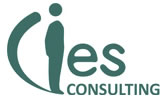 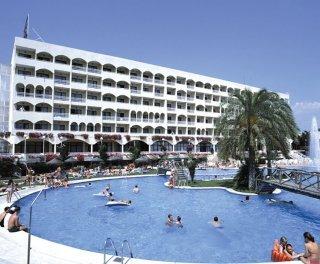 Receptionist in  Costa BravaWHERE? Girona, Costa Brava, SpainWHEN? Position available from June/July DURATION:  minimum 3 monthsHOW MANY HOURS? Full-time, 40h/weekThe tasks: - Customer Service at Arrival, Departure and during the guests stay - Check in / Check out, allocation of rooms - Planning and organizing for unpredicted changes: late check-out, extensions, early departures etc. - Giving information to hotel guests regarding tourist attraction, leisure activities - Answering questions regarding hotel offers, facilities and events - Taking and handling complaints, suggestions, etc.- Further administrative tasksWe are looking for:Studies:  Philology, Administration, Tourism etc.Languages:  HIGH ENGLISH + HIGH SPANISH We offer:Remuneration:  200€/month + meals + accommodation Interesting tasks, international and pleasant work environment* Our recruitment process is free. Only if you get accepted and the company confirms your application, we will require an administration fee. All our internships provide salary, so we guarantee that costs of the service will pay off.